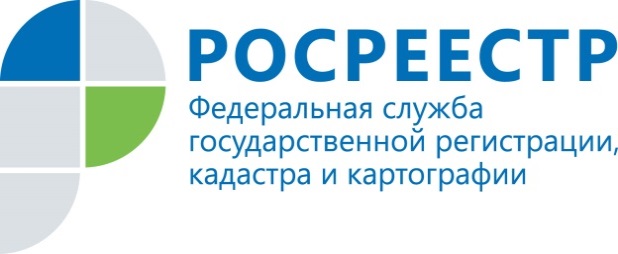 Помощник руководителя Управления Росреестра                                    ПРЕСС-РЕЛИЗпо Приморскому краю по СМИ  А. Э. Разуваева+7 (423) 241-30-58моб. 8 914 349 45 85
25press_rosreestr@mail.ruhttps://rosreestr.ru/  690091, Владивосток, ул. Посьетская, д. 48Земли для стройки будет большеВладивосток,  25.06.2021 – Росреестр продолжает работу по реализации сервиса «Земля для стройки». Этот проект позволяет размещать на Публичной кадастровой карте сведения о территориях и земельных участках, потенциально пригодных для жилищного строительства, и расположенных во всех регионах Российской Федерации. Информационный сервис позволит заинтересованным лицам в режиме онлайн выбрать и оценить пригодные для строительства земли.Ведется активная работа по заключению соглашений между Росреестром и органами государственной власти субъектов Российской Федерации о размещении на Публичной кадастровой карте сведений о земельных участках, имеющих потенциал вовлечения в оборот для жилищного строительства. Так, по состоянию на начало июня 2021 года количество органов власти, не заключивших соглашение, значительно уменьшилось и составило 24 субъекта. В том числе из субъектов Дальнего Востока: Камчатский край, Сахалинская область и Еврейская автономная область. Также не заключили соглашение такие востребованные жителями Приморского края регионы как г. Санкт-Петербург, Московская область, Краснодарский край, Крым. Практически все перечисленные регионы планируют завершить рассмотрение проектов соглашений и подписать соглашения в самое ближайшее время. Таким образом, уже в ближайший месяц у граждан и юридических лиц появится возможность в режиме онлайн получить информацию о земельных участках, предназначенных для жилищного строительства, расположенных на территории всех субъектов РФ.«Успешная работа сервиса «Земля для стройки» в рамках национального проекта «Жилье и городская среда» позволит пользователям оперативно в режиме онлайн получить информацию о земельных участках, доступных для возведения жилых домов. Наполнение сервиса планируется не только за счет сведений о земельных участках, предоставляемых муниципальными и государственными органами. Любое заинтересованное лицо может направить в постоянно действующий оперативный штаб сведения о земельных участках, которые, по его мнению, могут быть востребованы для жилищного строительства. По результатам анализа оперативного штаба будет принято соответствующее решение о наличии или отсутствии потенциала для вовлечения указанного участка в оборот, и сведения будут размещены на Публичной кадастровой карте», - отметил руководитель Управления Росреестра по Приморскому краю Евгений Русецкий.Напомним, что для эффективности использования земельных участков во всех регионах Российской Федерации в прошлом году были созданы оперативные штабы по вопросам проведения анализа эффективности использования земельных участков для определения возможности их вовлечения в оборот в целях жилищного строительства. В Приморском крае также действует оперативный штаб под руководством Евгения Русецкого, возглавляющего Управление Росреестра по Приморскому краю. Сейчас Управлением ведется активная работа по согласованию обновленного состава оперштаба, к сотрудничеству приглашены представители Акционерного общества «Дом РФ».Оперштаб в новом составе проанализирует ранее утвержденный перечень населенных пунктов Приморского края, имеющих потенциал жилищного строительства, с целью его расширения. Ранее в этот перечень уже были включены города Владивосток, Уссурийск, Находка, Артем и Большой Камень.По мнению Росреестра, данные мероприятия помогут значительно упростить процедуру поиска и последующего предоставления земельных участков для строительства жилья.О РосреестреФедеральная служба государственной регистрации, кадастра и картографии (Росреестр) является федеральным органом исполнительной власти, осуществляющим функции по государственной регистрации прав на недвижимое имущество и сделок с ним, по оказанию государственных услуг в сфере ведения государственного кадастра недвижимости, проведению государственного кадастрового учета недвижимого имущества, землеустройства, государственного мониторинга земель, навигационного обеспечения транспортного комплекса, а также функции по государственной кадастровой оценке, федеральному государственному надзору в области геодезии и картографии, государственному земельному надзору, надзору за деятельностью саморегулируемых организаций оценщиков, контролю деятельности саморегулируемых организаций арбитражных управляющих. Подведомственными учреждениями Росреестра являются ФГБУ «ФКП Росреестра» и ФГБУ «Центр геодезии, картографии и ИПД». В ведении Росреестра находится ФГУП «Ростехинвентаризация – Федеральное БТИ». 